Trythall CP School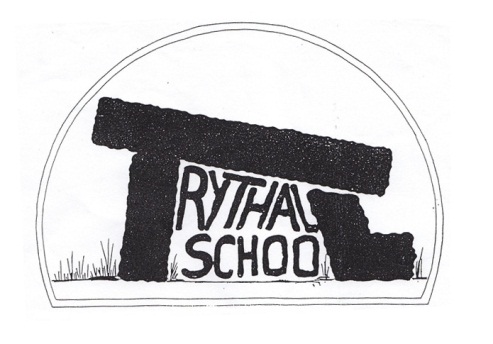 New Mill, PenzanceCornwall. TR20 8XR (01736) 362021email: secretary@trythall.cornwall.sch.uk     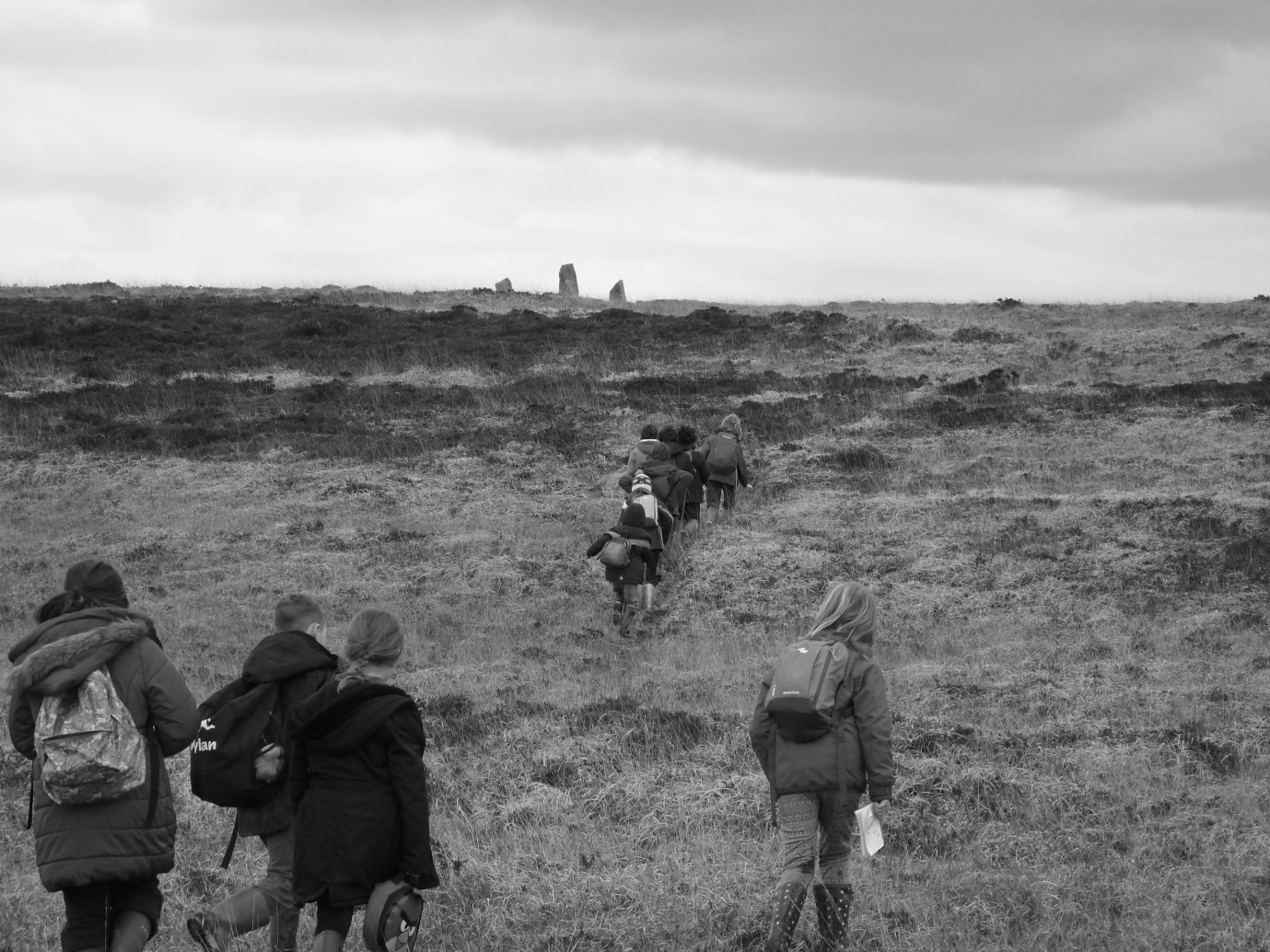 2.3.16Dear Parents  I hope that everyone has enjoyed the breaks in the rain and that we are beginning to recover from the range of viruses that have descended on the area recently.I know that everyone will be pleased to hear that Otto, who was hospitalised, has started to recover. I know that we have all been shocked by what happened and will be thrilled hear that he was well enough to return home yesterday. Well done Otto!Asthma – Important Changes Reminder: All parents of children who need inhalers should collect the appropriate paperwork from the office and complete it as soon as possible. A Child’s Portrait of West PenwithThe project is going very well with lots of exceptional work being produced by the children. We were delighted to receive a beautiful card, painted by Sue Lewington, after she visited Chun castle with Class 2. We were also pleased to receive the news that we have received grant funding from FEAST for our project which will help us further. Thank you to all the parents who have volunteered to help on our trips - they have talked enthusiastically about their experiences and some were even painted by Sue L.GardeningIt’s time to start to plant some early crops in the polytunnel so we will be gardening again on Wednesday afternoons. Please let us know if you have time to join us as we can achieve a lot more with some extra adult support.New Faces at the SchoolJenny Defriez is now gaining teaching experience at Trythall on Mondays before applying her SCITT course. Kay Nicholls, who is waiting to start her SCIIT course, will start work at the school on Monday, providing cover for Anna Pilbeam, who, as you probably know, is on Maternity leave.Bad Weather procedures: a reminderJust a note to remind you of our procedures should we have severe weather.  In the event of the school having to close, the information will be broadcast on Radio Cornwall and Pirate FM.  Lucy will telephone you on the first day of closure and will send a text and email message on any subsequent days.The latest guide for Parents and Guardians on School Emergency Closures (distributed before Christmas) is displayed in the foyer (further copies available from the office on request).Arriving Late for SchoolWhile it is impossible to avoid certain circumstances, late school arrivals appear to have several negative effects. School begins at 8:45am with a relaxed start before lessons at 8:55am. It is important that any children, who are not in class by 9:05, go to the school office to register so that we know who is in the building. Class 1 (Juniors) Trip to Marine AquariumThe juniors loved this trip and learned a great deal from the experience. Hopefully we can consider arranging this one again in the future.E-Safety TipsBoth Windows and Mac OS X have built-in parental controls so that you can do things like restrict your child’s Web access, set time limits and block specific programs.Diary DatesMon 21st March		Easter Disco for Children 4pm-6pmWed 23rd March		Easter HatsThurs 24th			Break up for Easter HolidayMon 11th April 		Commencement  of the Summer TermMon 2ns May			School closed – May Day Bank HolidayThurs 5th May	School closed as it is being used for Police and Crime Commissioner ElectionsWeek Beg 9th May	SATs Week for Year 6Mon 30th May  – Fri 3rd June	Half-termThurs 23rd June		School closed for votingSat 25th June			Mazey DaySun 3rd July			Newmill Gardens Open DayFri 8th July			School closed for staff trainingFri 15th July			Barbecue and Performance EveningThurs 21st July 			Last day of Summer TermYours sincerelyM. R. StrevensHeadteacher